Как проходит тестирование на сайте Минтруда.Порядок №2464 вводит дополнительное требование к обучению специалистов по охране труда. Им необходимо будет проходить обязательное тестирование в Единой общероссийской справочно-информационной системе на сайте Минтруда. Внимание! Тестирование в ЕИСОТ — обязательный этап проверки знания в рамках обучения по программам охраны труда для специалистов и руководителей подразделений охраны труда, а также для преподавателей и членов комиссий по проверке знания требований охраны труда, организаций, оказывающих услуги обучения работодателей и работников вопросам охраны труда.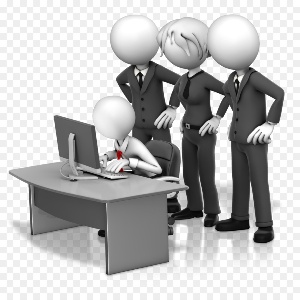 Кто обязан проходить тестирование по охране трудаПункт 78 постановление Правительства РФ от 24.12.2021 № 2464 «О порядке обучения по охране труда и проверки знания требований охраны труда» начали применять с 1 марта 2023 года. В нем речь идет о новой форме проверки знаний специалистов по охране труда: тестировании с использованием ЕОСИС ОТ в информационно-телекоммуникационной сети «Интернет». Согласно данного постановления тестирование должны проити:руководители и специалисты органов исполнительной власти субъектов Российской Федерации в области охраны труда;руководителей и преподаватели организации или индивидуального предприниматели, оказывающих услуги по обучению работодателей и работников вопросам охраны труда, которые принимают участие в работе комиссий по проверке знания требований охраны труда работников, в том числе специализированной комиссии и единой комиссии;руководители подразделений по охране труда и специалистов в области охраны труда организаций.Это значит, что с 1 марта 2023 года для работодателей, за исключением УЦ или трудовой инспекции, тестирование будет обязательным для руководителя службы охраны труда и работников такой службы — специалистов по охране труда. Что будет, если специалист по охране труда не сдаст тестированиеДля успешного прохождения тестирования, специалисту по охране труда необходимо правильно ответить не менее чем на 80% вопросов тестирования, то есть на 24 вопроса из 30. Если результат теста будет «не успешно», работодатель обязан отстранить его от работы, и направить в течение 30 календарных дней на повторную проверку знаний по охране труда. Такая обязанность указана в пункте 79 Порядка. На период отстранения от работы заработная плата не выплачивается.Работодатель должен проследить за тем, чтобы специалист по ОТ, как и любой другой работник, вовремя проходили процедуру обучения. Напоминаем, что штраф за допуск персонала, не прошедшего обучение по охране труда, составляет от 110 до 130 тысяч рублей по части 3 статьи 5.27.1 КоАП.